      Tarifs cotisations et licences                         saison 2022-2023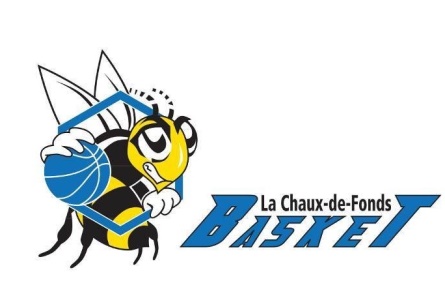 Attention :  
Le prix de la cotisation et le prix de la licence dépendent de l’année de naissance du joueur.
Paiement 
Association La Chaux-de-Fonds basket, Théo Galvan, Temple Allemand 101, 2300 La Chaux-de-FondsPar bulletin de versement :		Par e-banking : IBAN : CH32 8080 8005 3909 6193 2Raiffeisen						 Raiffeisen Schweiz GenossenschaftCCP: 23-3107-0  					 Raiffeisenplatz							 9001 St.GallenAvec mention (Obligatoire)« Cotisation 22-23 / nom, prénom & année de naissance du joueur / catégorie du joueur »La licence de jeu et l’autorisation à s’entraîner ne seront délivrées que si la facture est payée d’ici au       16 septembre prochain.Pour un arrangement financier, vous pouvez prendre contact en écrivant un e-mail au caissier, Christophe Tavernier à  compta@chaux-de-fonds-basket.ch   en n’oubliant pas d’inscrire le nom, prénom et âge du joueur, ainsi qu’une proposition de plan de paiement qui pourrait vous convenir.Année de naissanceCatégorieCotisation 
du clubLicence SwissbasketTotal annuelTotal annuel2013-20142011-2012U 10 mixteU 12 mixte230.-30.-260.-260.-2009-2010U 14 mixte230.-35.-265.-265.-2007-2008U 16 mixte250.-60.-310.-310.-2005-2006U 18250.-70.-320.-320.-Filles 2005-2006U 18250.-70.-70.-320.-Filles 2004 et avant3ème ligue250.-95.- ou 120.-95.- ou 120.-345.-2003-2004U 20250.-95.-345.-345.-2002 et avantseniors300.-120.-420.-420.-